Анкета для родителей (законных представителей) воспитанниковУважаемые родители! С 1 сентября 2023 года детский сад «Аленький цветочек» с.Ромашкино реализует образовательную программу дошкольного образования, разработанную в соответствии с федеральным образовательным стандартом дошкольного образования (ФГОС ДО) и федеральной образовательной программой дошкольного образования (ФОП ДО). Администрация детского сада просит Вас заполнить анкету, ответив на все вопросы, для изучения вашего мнения по внедрению ФОП ДО. Спасибо за сотрудничество.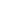 Внедрение ФОП ДО в ДОО1.Из каких источников Вы узнали о введении ФОП ДО в детском саду?Ничего не знаю о введении в ФОП ДОБыл информирован на родительских собраниях в детском садуУвидел информацию на сайте школыУзнал из других источников2.Ознакомлены ли Вы с содержанием ФОП ДО в целом?ОзнакомленВообще не ознакомлен3. Как Вы относитесь к введению ФОП ДО в целом?ПозитивноНегативноНейтрально4. Как Вы думаете, изменится ли роль родителей в образовательном процессе в связи с введением ФОП ДО?Роль родителя увеличитсяРоль родителя уменьшитсяНе изменится